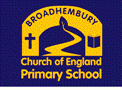 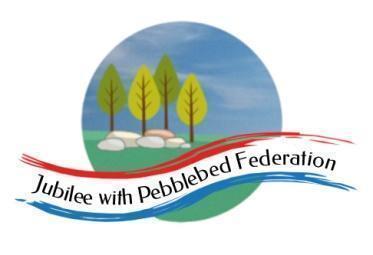                             Class 1 Home Learning for the week beginning 15th March 2021Phonics & Spelling  (30 mins)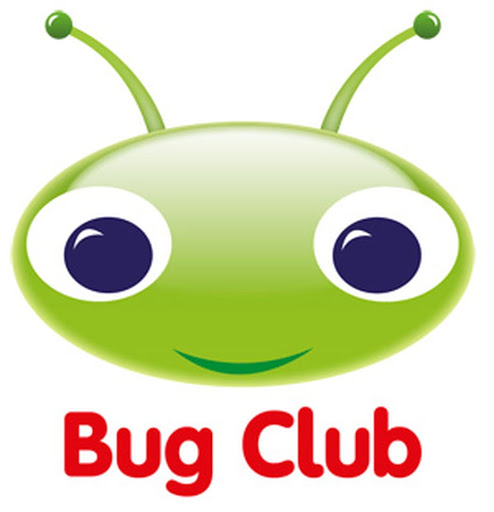 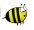 Reading - This book links with phonics and spelling and will be read for guided reading sessions (30 mins)Literacy  (30 mins)Maths (30 mins)Last year was assessment mostly so have used last week’s maths lessons for KS1PE (15 minutes)Leap into LifeAfternoon Work (45 mins)Mental HealthLove and BelongingWe didn’t get this done, so repeating this week. This week’s learning behaviour:  This week we will be thinking about being Empathy & Listening.  Try to put yourself in someone else's shoes.  A rabbit has big long ears which enable it to listen carefully. This week’s learning behaviour:  This week we will be thinking about being Empathy & Listening.  Try to put yourself in someone else's shoes.  A rabbit has big long ears which enable it to listen carefully. This week’s learning behaviour:  This week we will be thinking about being Empathy & Listening.  Try to put yourself in someone else's shoes.  A rabbit has big long ears which enable it to listen carefully. This week’s learning behaviour:  This week we will be thinking about being Empathy & Listening.  Try to put yourself in someone else's shoes.  A rabbit has big long ears which enable it to listen carefully. This week’s learning behaviour:  This week we will be thinking about being Empathy & Listening.  Try to put yourself in someone else's shoes.  A rabbit has big long ears which enable it to listen carefully. This week’s learning behaviour:  This week we will be thinking about being Empathy & Listening.  Try to put yourself in someone else's shoes.  A rabbit has big long ears which enable it to listen carefully. This week’s learning behaviour:  This week we will be thinking about being Empathy & Listening.  Try to put yourself in someone else's shoes.  A rabbit has big long ears which enable it to listen carefully. This week’s learning behaviour:  This week we will be thinking about being Empathy & Listening.  Try to put yourself in someone else's shoes.  A rabbit has big long ears which enable it to listen carefully. MondayOrange GroupPhase 2, Unit 5hReceptionPhase 3, Unit 9ai (this is revision)Year 1Phase 5, Unit 24seYear 2Spelling ShedOrange Group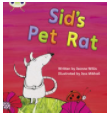 Reception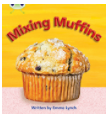 Year 1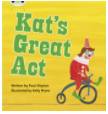 Year 2 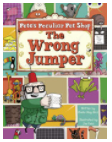 ReceptionGo outside and play a game of instructions naming your actions eg I want you to ‘skip’’, ‘jump’, ‘run’ etc.  Give instructions. KS1https://classroom.thenational.academy/lessons/to-use-imperative-verbs-6wr6cd In this lesson, you will use imperative verbs and learn how to give clear and precise instructionsOrange Group/ Receptionhttps://www.bbc.co.uk/iplayer/episode/b08pgksd/numberblocks-series-2-sixYear 1Place Value to 100Counting to 100https://classroom.thenational.academy/lessons/to-explore-the-components-of-numbers-within-100-70tk4t Year 2StatisticsI can tallyhttps://www.bbc.co.uk/programmes/p017wbt0 Progression 1Rolling and Trapping REPalm Sunday StoryI will upload a video for you. Use the comic template which I will upload to draw a comic strip of the story of Palm Sunday.https://www.bbc.co.uk/bitesize/clips/zs8c87hMake a 3D image of your friend (the head could be on a paper spring) Can you label your picture with words that describe your friend or things that they do that you like.MondayOrange GroupPhase 2, Unit 5hReceptionPhase 3, Unit 9ai (this is revision)Year 1Phase 5, Unit 24seYear 2Spelling ShedOrange GroupReceptionYear 1Year 2 ReceptionGo outside and play a game of instructions naming your actions eg I want you to ‘skip’’, ‘jump’, ‘run’ etc.  Give instructions. KS1https://classroom.thenational.academy/lessons/to-use-imperative-verbs-6wr6cd In this lesson, you will use imperative verbs and learn how to give clear and precise instructionsOrange Group/ Receptionhttps://www.bbc.co.uk/iplayer/episode/b08pgksd/numberblocks-series-2-sixYear 1Place Value to 100Counting to 100https://classroom.thenational.academy/lessons/to-explore-the-components-of-numbers-within-100-70tk4t Year 2StatisticsI can tallyhttps://www.bbc.co.uk/programmes/p017wbt0 Progression 1Rolling and Trapping REPalm Sunday StoryI will upload a video for you. Use the comic template which I will upload to draw a comic strip of the story of Palm Sunday.https://www.bbc.co.uk/bitesize/clips/zs8c87hMake a 3D image of your friend (the head could be on a paper spring) Can you label your picture with words that describe your friend or things that they do that you like.MondayOrange GroupPhase 2, Unit 5hReceptionPhase 3, Unit 9ai (this is revision)Year 1Phase 5, Unit 24seYear 2Spelling ShedOrange GroupReceptionYear 1Year 2 ReceptionGo outside and play a game of instructions naming your actions eg I want you to ‘skip’’, ‘jump’, ‘run’ etc.  Give instructions. KS1https://classroom.thenational.academy/lessons/to-use-imperative-verbs-6wr6cd In this lesson, you will use imperative verbs and learn how to give clear and precise instructionsOrange Group/ Receptionhttps://www.bbc.co.uk/iplayer/episode/b08pgksd/numberblocks-series-2-sixYear 1Place Value to 100Counting to 100https://classroom.thenational.academy/lessons/to-explore-the-components-of-numbers-within-100-70tk4t Year 2StatisticsI can tallyhttps://www.bbc.co.uk/programmes/p017wbt0 Progression 1Rolling and Trapping REPalm Sunday StoryI will upload a video for you. Use the comic template which I will upload to draw a comic strip of the story of Palm Sunday.https://www.bbc.co.uk/bitesize/clips/zs8c87hMake a 3D image of your friend (the head could be on a paper spring) Can you label your picture with words that describe your friend or things that they do that you like.MondayOrange GroupPhase 2, Unit 5hReceptionPhase 3, Unit 9ai (this is revision)Year 1Phase 5, Unit 24seYear 2Spelling ShedOrange GroupReceptionYear 1Year 2 ReceptionGo outside and play a game of instructions naming your actions eg I want you to ‘skip’’, ‘jump’, ‘run’ etc.  Give instructions. KS1https://classroom.thenational.academy/lessons/to-use-imperative-verbs-6wr6cd In this lesson, you will use imperative verbs and learn how to give clear and precise instructionsOrange Group/ Receptionhttps://www.bbc.co.uk/iplayer/episode/b08pgksd/numberblocks-series-2-sixYear 1Place Value to 100Counting to 100https://classroom.thenational.academy/lessons/to-explore-the-components-of-numbers-within-100-70tk4t Year 2StatisticsI can tallyhttps://www.bbc.co.uk/programmes/p017wbt0 Progression 1Rolling and Trapping REPalm Sunday StoryI will upload a video for you. Use the comic template which I will upload to draw a comic strip of the story of Palm Sunday.https://www.bbc.co.uk/bitesize/clips/zs8c87hMake a 3D image of your friend (the head could be on a paper spring) Can you label your picture with words that describe your friend or things that they do that you like.MondayOrange GroupPhase 2, Unit 5hReceptionPhase 3, Unit 9ai (this is revision)Year 1Phase 5, Unit 24seYear 2Spelling ShedOrange GroupReceptionYear 1Year 2 ReceptionGo outside and play a game of instructions naming your actions eg I want you to ‘skip’’, ‘jump’, ‘run’ etc.  Give instructions. KS1https://classroom.thenational.academy/lessons/to-use-imperative-verbs-6wr6cd In this lesson, you will use imperative verbs and learn how to give clear and precise instructionsOrange Group/ Receptionhttps://www.bbc.co.uk/iplayer/episode/b08pgksd/numberblocks-series-2-sixYear 1Place Value to 100Counting to 100https://classroom.thenational.academy/lessons/to-explore-the-components-of-numbers-within-100-70tk4t Year 2StatisticsI can tallyhttps://www.bbc.co.uk/programmes/p017wbt0 Progression 1Rolling and Trapping REPalm Sunday StoryI will upload a video for you. Use the comic template which I will upload to draw a comic strip of the story of Palm Sunday.https://www.bbc.co.uk/bitesize/clips/zs8c87hMake a 3D image of your friend (the head could be on a paper spring) Can you label your picture with words that describe your friend or things that they do that you like.MondayOrange GroupPhase 2, Unit 5hReceptionPhase 3, Unit 9ai (this is revision)Year 1Phase 5, Unit 24seYear 2Spelling ShedOrange GroupReceptionYear 1Year 2 ReceptionGo outside and play a game of instructions naming your actions eg I want you to ‘skip’’, ‘jump’, ‘run’ etc.  Give instructions. KS1https://classroom.thenational.academy/lessons/to-use-imperative-verbs-6wr6cd In this lesson, you will use imperative verbs and learn how to give clear and precise instructionsOrange Group/ Receptionhttps://www.bbc.co.uk/iplayer/episode/b08pgksd/numberblocks-series-2-sixYear 1Place Value to 100Counting to 100https://classroom.thenational.academy/lessons/to-explore-the-components-of-numbers-within-100-70tk4t Year 2StatisticsI can tallyhttps://www.bbc.co.uk/programmes/p017wbt0 Progression 1Rolling and Trapping REPalm Sunday StoryI will upload a video for you. Use the comic template which I will upload to draw a comic strip of the story of Palm Sunday.https://www.bbc.co.uk/bitesize/clips/zs8c87hMake a 3D image of your friend (the head could be on a paper spring) Can you label your picture with words that describe your friend or things that they do that you like.MondayOrange GroupPhase 2, Unit 5hReceptionPhase 3, Unit 9ai (this is revision)Year 1Phase 5, Unit 24seYear 2Spelling ShedOrange GroupReceptionYear 1Year 2 ReceptionGo outside and play a game of instructions naming your actions eg I want you to ‘skip’’, ‘jump’, ‘run’ etc.  Give instructions. KS1https://classroom.thenational.academy/lessons/to-use-imperative-verbs-6wr6cd In this lesson, you will use imperative verbs and learn how to give clear and precise instructionsOrange Group/ Receptionhttps://www.bbc.co.uk/iplayer/episode/b08pgksd/numberblocks-series-2-sixYear 1Place Value to 100Counting to 100https://classroom.thenational.academy/lessons/to-explore-the-components-of-numbers-within-100-70tk4t Year 2StatisticsI can tallyhttps://www.bbc.co.uk/programmes/p017wbt0 Progression 1Rolling and Trapping REPalm Sunday StoryI will upload a video for you. Use the comic template which I will upload to draw a comic strip of the story of Palm Sunday.https://www.bbc.co.uk/bitesize/clips/zs8c87hMake a 3D image of your friend (the head could be on a paper spring) Can you label your picture with words that describe your friend or things that they do that you like.TuesdayOrange GroupOrange GroupPhase 2, Unit 5bReceptionReceptionPhase 3, Unit 9oaYear 1Phase 5, Unit 24Language sessionYear 2Spelling ShedOrange GroupSee MondayReceptionSee MondayYear 1See MondayYear 2 See MondayReceptionHelp your children to ask who, what, where, why, when questions today.KS1https://classroom.thenational.academy/lessons/to-listen-to-a-speech-and-ask-questions-c8r3ecOrange Group/Receptionhttps://www.bbc.co.uk/iplayer/episode/b08pgqt4/numberblocks-series-2-seven?seriesId=b0bl5v3rYear 1Place Value to 100I can find efficient ways of counting to 100https://classroom.thenational.academy/lessons/to-explore-the-components-of-numbers-within-100-part-2-6dhk2t Year 2StatisticsI can make a tally chart to show informationhttps://www.bbc.co.uk/programmes/p017sbnr Sciencehttps://www.bbc.co.uk/teach/class-clips-video/teeth/zr8ygwx WednesdayOrange GroupOrange GroupPhase 2, Unit 5fReceptionReceptionPhase 3, Unit 9oo (long)Year 1Phase 5, Unit 24assessmentYear 2Spelling ShedOrange GroupSee MondayReceptionSee MondayYear 1See MondayYear 2 See MondayReceptionPlay Simon SaysKS1I will upload a set of instructions for you to correct focusing on spelling, grammar and punctuation. Orange Group/ Receptionhttps://www.bbc.co.uk/iplayer/episode/b08pgvmb/numberblocks-series-2-eight?seriesId=b0bl5v3rYear 1I can explore number patterns on the 100 squarehttps://classroom.thenational.academy/lessons/to-identify-patterns-within-a-sequence-of-numbers-65h34r Year 2I can begin to solve problems using tallyinghttps://classroom.thenational.academy/lessons/representing-data-in-a-tally-chart-and-pictogram-cmwk6r History/Geographyhttps://www.kids-dinosaurs.com/dinosaur-classification.html ThursdayOrange GroupOrange GroupPhase 2, Unit 5llReceptionReceptionPhase 3, Unit 9oo (short)Year 1Phase 5, Unit 24Recap ce, ci, cyYear 2Spelling ShedOrange Group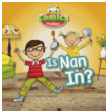 Reception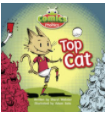 Year 1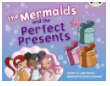 Year 2 Inference Lesson ReceptionDraw pictures for instructions on how to put on your coat and wellies to go outside. KS1I will upload a copy of your elicitation.  Based on what you have learnt in this unit, I would like you to make improvements on your initial piece of work. Orange / Reception:https://www.bbc.co.uk/iplayer/episode/b08q4jkq/numberblocks-series-2-double-trouble?seriesId=b0bl5v3rYear 1I can explore number patterns on the hundred squarehttps://classroom.thenational.academy/lessons/revisiting-numbers-within-100-64v30c Year 2I can draw a pictogram where 1 picture has a value of 1https://classroom.thenational.academy/lessons/representing-and-interpreting-data-using-a-pictogram-64r66c PSHEReceptionhttps://www.bbc.co.uk/iplayer/episode/b09pvwcm/something-special-were-all-friends-series-11-3-my-school KS1Jealousyhttps://schools.1decision.co.uk/info/videos-5-8/jealousy-video-scorm/index.html FridayOrange GroupOrange GroupPhase 2, Unit 5Language SessionReceptionReceptionPhase 3, Unit 9Language SessionYear 1Phase 5, Unit 24Recap sc and stlYear 2Spelling ShedOrange GroupReception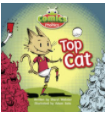 Year 1Year 2 Inference Lesson ReceptionRead ‘Wanted’. (I will upload). Chat about each pet that the child is offered.  Which would you choose?  Draw a picture. KS1Read the children the book ‘Wanted’ that talks about a pet that the child is offered and their unsuitability.  (I will upload this) Choose which one you would like and think about the instructions that you would like to give for looking after the pet.   Receptionhttps://www.bbc.co.uk/iplayer/episode/b08r3p2x/numberblocks-series-2-fluffies?seriesId=b0bl5v3rYear 1I can partition 2 digit numbershttps://classroom.thenational.academy/lessons/partitioning-2-digit-numbers-part-1-chj38c Year 2 I can create a pictogram where 1 picture means 1 thing.https://www.bbc.co.uk/bitesize/clips/zg4d2hv ArtKS1Watch the ppt of artists interpretation of prehistoric landscapes and then record adjectives to describe colour, shade, texture, shape etc. 